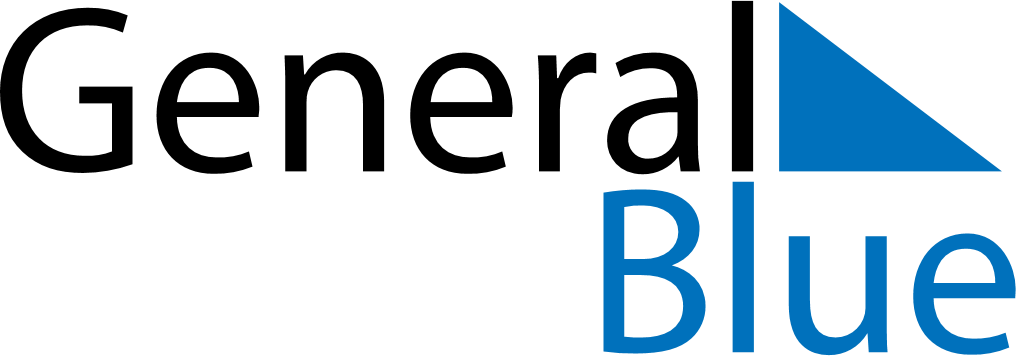 July 2024July 2024July 2024July 2024July 2024July 2024Lae, Marshall IslandsLae, Marshall IslandsLae, Marshall IslandsLae, Marshall IslandsLae, Marshall IslandsLae, Marshall IslandsSunday Monday Tuesday Wednesday Thursday Friday Saturday 1 2 3 4 5 6 Sunrise: 6:39 AM Sunset: 7:17 PM Daylight: 12 hours and 38 minutes. Sunrise: 6:40 AM Sunset: 7:18 PM Daylight: 12 hours and 37 minutes. Sunrise: 6:40 AM Sunset: 7:18 PM Daylight: 12 hours and 37 minutes. Sunrise: 6:40 AM Sunset: 7:18 PM Daylight: 12 hours and 37 minutes. Sunrise: 6:40 AM Sunset: 7:18 PM Daylight: 12 hours and 37 minutes. Sunrise: 6:41 AM Sunset: 7:18 PM Daylight: 12 hours and 37 minutes. 7 8 9 10 11 12 13 Sunrise: 6:41 AM Sunset: 7:18 PM Daylight: 12 hours and 37 minutes. Sunrise: 6:41 AM Sunset: 7:18 PM Daylight: 12 hours and 37 minutes. Sunrise: 6:41 AM Sunset: 7:18 PM Daylight: 12 hours and 36 minutes. Sunrise: 6:42 AM Sunset: 7:18 PM Daylight: 12 hours and 36 minutes. Sunrise: 6:42 AM Sunset: 7:18 PM Daylight: 12 hours and 36 minutes. Sunrise: 6:42 AM Sunset: 7:18 PM Daylight: 12 hours and 36 minutes. Sunrise: 6:42 AM Sunset: 7:18 PM Daylight: 12 hours and 36 minutes. 14 15 16 17 18 19 20 Sunrise: 6:42 AM Sunset: 7:18 PM Daylight: 12 hours and 35 minutes. Sunrise: 6:43 AM Sunset: 7:18 PM Daylight: 12 hours and 35 minutes. Sunrise: 6:43 AM Sunset: 7:18 PM Daylight: 12 hours and 35 minutes. Sunrise: 6:43 AM Sunset: 7:18 PM Daylight: 12 hours and 35 minutes. Sunrise: 6:43 AM Sunset: 7:18 PM Daylight: 12 hours and 34 minutes. Sunrise: 6:44 AM Sunset: 7:18 PM Daylight: 12 hours and 34 minutes. Sunrise: 6:44 AM Sunset: 7:18 PM Daylight: 12 hours and 34 minutes. 21 22 23 24 25 26 27 Sunrise: 6:44 AM Sunset: 7:18 PM Daylight: 12 hours and 34 minutes. Sunrise: 6:44 AM Sunset: 7:18 PM Daylight: 12 hours and 33 minutes. Sunrise: 6:44 AM Sunset: 7:18 PM Daylight: 12 hours and 33 minutes. Sunrise: 6:44 AM Sunset: 7:18 PM Daylight: 12 hours and 33 minutes. Sunrise: 6:45 AM Sunset: 7:17 PM Daylight: 12 hours and 32 minutes. Sunrise: 6:45 AM Sunset: 7:17 PM Daylight: 12 hours and 32 minutes. Sunrise: 6:45 AM Sunset: 7:17 PM Daylight: 12 hours and 32 minutes. 28 29 30 31 Sunrise: 6:45 AM Sunset: 7:17 PM Daylight: 12 hours and 31 minutes. Sunrise: 6:45 AM Sunset: 7:17 PM Daylight: 12 hours and 31 minutes. Sunrise: 6:45 AM Sunset: 7:16 PM Daylight: 12 hours and 31 minutes. Sunrise: 6:45 AM Sunset: 7:16 PM Daylight: 12 hours and 30 minutes. 